Observations et conseils de progrèsRéférence aux compétences et connaissances évaluéesN1 – ConnaissanceN1a – Verbe d’action + complémentN1b – Verbe d’action + complément …N2 – CompréhensionN2a – Verbe d’action + complémentN2b – Verbe d’action + complément …N3 – ApplicationN3a – Verbe d’action + complémentN3b – Verbe d’action + complément …N4 - MaîtriseN4a – Verbe d’action + complémentN4b – Verbe d’action + complément …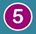 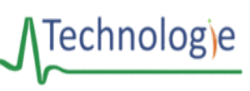 EVALUATION DE COMPETENCE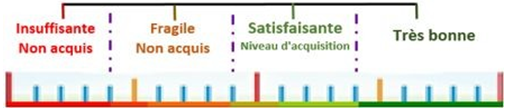 NOM :                                                                                           Classe :Prénom :                                                                                       Date :NOM :                                                                                           Classe :Prénom :                                                                                       Date :Thème abordé : OST ou SFC ou CCRIThème abordé : OST ou SFC ou CCRIThème abordé : OST ou SFC ou CCRIThème abordé : OST ou SFC ou CCRIAttendu de fin de cycle : OSTx-… ou SFCx-… ou CCRIx-…Attendu de fin de cycle : OSTx-… ou SFCx-… ou CCRIx-…Attendu de fin de cycle : OSTx-… ou SFCx-… ou CCRIx-…Attendu de fin de cycle : OSTx-… ou SFCx-… ou CCRIx-…Thématique : Tx-…Thématique : Tx-…Thématique : Tx-…Thématique : Tx-…CompétenceOSTxx-… ou SFCxx-… ou CCRIxx-…CompétenceOSTxx-… ou SFCxx-… ou CCRIxx-…ConnaissanceOSTxx-… ou SFCxx-… ou CCRIxx-…Niveau atteintCritères d’évaluationN1 – Je sais …N1 – Je sais …Critères d’évaluationN2 – et je sais …N2 – et je sais …Critères d’évaluationN3 – et je sais …N3 – et je sais …Critères d’évaluationN4 – et je sais …N4 – et je sais …